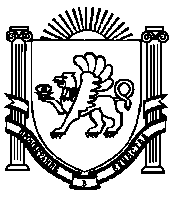 АДМИНИСТРАЦИЯНОВОГРИГОРЬЕВСКОГО СЕЛЬСКОГО ПОСЕЛЕНИЯНИЖНЕГОРСКОГО РАЙОНАРЕСПУБЛИКИ КРЫМПОСТАНОВЛЕНИЕ №215 От 14.10.2019 года						с. Новогригорьевка "О легализации заработной платы и трудовых отношений по муниципальному образованию Новогригорьевское сельское поселение Нижнегорского района Республики Крым"В соответствии с распоряжение Совета министров Республики Крым от 28 марта 2019 года № 332-р «Об утверждении Плана мероприятий по легализации заработной платы и трудовых отношений в Республике Крым на 2019 год» с целью снижения неформальной занятости, повышения объемов поступлений страховых взносов и налоговых отчислений в муниципальном образовании Новогригорьевское сельское поселение Нижнегорского района Республики Крым, Администрация Вересаевского сельского поселенияПОСТАНОВЛЯЕТ:1. Утвердить состав межведомственной комиссии (рабочей группы) по снижению неформальной занятости, легализации заработной платы и трудовых отношений, повышению собираемости страховых взносов, согласно приложению №1.2. Утвердить положение о межведомственной комиссии (рабочей группы) по снижению неформальной занятости, легализации заработной платы и трудовых отношений, повышению собираемости страховых взносов, согласно приложению № 23. Утвердить план мероприятий по выявлению и легализации неформальной занятости населения на территории муниципального образования Новогригорьевское сельское поселение Нижнегорского района Республики Крым на 2019-2020 годы, согласно приложению № 3.4. Настоящее постановление подлежит обнародованию на сайте Новогригорьевского сельского поселения http://novogrigor-adm91.ru и на информационных стендах Новогригорьевского сельского поселения.       5.Контроль за выполнением настоящего постановления оставляю за собойГлава администрации Новогригорьевское сельское  поселение                                А.М.Данилин                                         Приложение 1к постановлению администрации Новогригорьевского сельского поселения Нижнегорского района  Республики Крым от 14.10.2019 г. №215Составмежведомственной комиссии (рабочей группы) по снижению неформальной занятости, легализации заработной платы и трудовых отношений,повышению собираемости страховых взносовПредседатель комиссии: А.М.Данилин - Председатель Новогригорьевского сельского совета - глава администрации Новогригорьевского сельского поселенияЗаместитель председателя комиссии: А.И.Панина - заместитель главы администрации Новогригорьевского сельского поселенияСекретарь комиссии: А.В.Стахно – делопроизводитель администрации Новогригорьевского сельского поселения Сакского района Республики КрымЧлены комиссии:Г.И.Беляева - ведущий специалист администрации Новогригорьевского сельского поселения Нижнегорского района Республики КрымН.В.Стрильчук - Заведующий сектором администрации Новогригорьевского сельского поселения Нижнегорского района Республики Крым                                  - депутат Новогригорьевского сельского совета 1 - го созываПредставитель Пенсионного фонда Крыма в Нижнегорском районе (по согласованию);Представитель Фонда социального страхования Российской Федерации по Республике Крым (по согласованию);Представитель инспекции по труду Республики Крым (по согласованию);Представитель межрайонной ИФНС России № 1 по Республике Крым (по согласованию).	Приложение 2к постановлению администрации Новогригорьевского сельского поселения Нижнегорского района  Республики Крым от 14.10.2019г. № 215	Положениео межведомственной комиссии (рабочей группы) по снижению неформальной занятости, легализации заработной платы и трудовых отношений, повышениюсобираемости страховых взносов1. Общие положения1.1. Межведомственная комиссия по снижению неформальной занятости, легализации заработной платы и трудовых отношений, повышению собираемости страховых взносов на территории муниципального образования Новогригорьевское сельское поселение Нижнегорского района Республики Крым (далее именуемая - "Комиссия"), является постоянно действующим коллегиальным координирующим органом, обеспечивающим взаимодействие государственных органов и органов местного самоуправления по реализации мер, направленных на реализацию государственной политики в трудовой сфере, привлечения широкого внимания проблеме легализации трудовых отношений и ликвидации негативных социальных последствий выплаты "теневой" заработной платы в муниципальном образовании Новогригорьевское сельское поселение Нижнегорского района Республики Крым.1.2. Комиссия в своей деятельности руководствуется действующим налоговым и бюджетным законодательством Российской Федерации, постановлениями Правительства РФ, нормативными актами Республики Крым, а также настоящим Положением. Положение определяет направление работы Комиссии, ее компетенцию, права и возможности.2. Основные задачи КомиссииОсновными задачами Комиссии являются:2.1. Недопущение работодателями нарушений трудового, налогового законодательства, законодательства об обязательном социальном страховании и пенсионном обеспечении при оформлении и реализации трудовых отношений.2.2. Оформление (легализация) работодателями существующих трудовых отношений в соответствии с требованиями трудового законодательства.2.3. Выявление и пресечение выплаты неофициальной заработной платы на территории муниципального образования Новогригорьевское сельское поселение Нижнегорского района Республики Крым.3. Права Комиссии3.1. Для решения возложенных на нее задач Комиссия имеет право:3.1.1. Образовывать рабочие группы по различным вопросам для подготовки рекомендаций, предложений, проектов нормативных и иных правовых актов и других материалов к заседаниям Комиссии, привлекать для участия в деятельности рабочей группы представителей государственных и иных органов.3.1.2. Запрашивать и получать от должностных лиц предприятий, учреждений и организаций и предпринимателей без образования юридического лица сведения, необходимые для работы Комиссии.3.1.3. Осуществлять контроль за выполнением решений комиссии3.1.4. Проводить мероприятия, направленные на снижение неформальной занятости, легализации заработной платы, повышению собираемости страховых взносов во внебюджетные фонды.4. Организация деятельности Комиссии4.1. Состав Комиссии утверждается постановлением Главы муниципального образования Новогригорьевское сельское поселение Нижнегорского района Республики Крым.4.2. Заседания комиссии проводятся по мере необходимости, но не реже одного раза в квартал.Повестку заседания комиссии определяет председатель комиссии, в соответствии с предложениями членов комиссии.4.3. Заседание комиссии считается правомочным, если на нем присутствует не менее половины ее членов. Решения комиссии принимаются большинством голосов присутствующих на заседании комиссии путем открытого голосования.В случае равенства голосов решающим является голос председателя комиссии, председательствующего на заседании.4.4. В случае если член Комиссии по каким-либо причинам не может присутствовать на ее заседании, он обязан известить об этом секретаря Комиссии.4.5. При несогласии с принятым Комиссией решением член Комиссии вправе изложить в письменной форме свое особое мнение, которое подлежит обязательному приобщению к соответствующему протоколу заседания Комиссии.4.6. Решения комиссии оформляются в виде протоколов, которые подписываются председателем комиссии, и направляются членам комиссии в течение 5 рабочих дней со дня проведения комиссии.4.7. Секретарь комиссии:- формирует повестку очередного заседания комиссии, не позднее чем за 7 рабочих дней до планового заседания и представляет повестку заседания на утверждение председателю комиссии;- не позднее, чем за 3 рабочих дня до планового заседания направляет повестку членам комиссии;- ведет протокол заседания комиссии.4.8. Общий контроль за реализацией принятых комиссией решений осуществляет председатель комиссии.	Приложение 3к постановлению администрации Новогригорьевского сельского поселения Нижнегорского района  Республики Крым от 14.10.2019г. №215                                                          ПЛАНмероприятий по выявлению и легализации неформальной занятости населения на территории муниципального образования Новогригорьевское сельское поселение Нижнегорского района Республики Крым на 2019-2020 годыNп/пНаименование мероприятияСрокисполненияОтветственныеисполнители1.Организация и проведение встреч с работодателями, осуществляющими деятельность на территории поселения, по вопросам легализации трудовых отношений и легализации трудовых отношенийВ течение года   Председатель Новогригорьевского сельского совета - глава администрации Новогригорьевского сельского поселения2.Мониторинг соблюдения работодателями трудового законодательства при оформлении трудовых отношений, начислении и выплаты заработной платы и т.д.ПостоянноРуководитель рабочей группы3.Подготовка и направление писем руководителям организаций всех форм собственности поселения по легализации неформальной занятости населения на территории поселенияапрель, сентябрьАдминистрация сельского поселения4.Организация работы по выявлению работодателей, не осуществляющих оформление трудовых отношений с работниками путем проведения обследования (рейдов) с выходом в организации, к индивидуальным предпринимателям по выявлению фактов неформальной занятостиПостоянноРабочая группа5.Размещение на информационных стендах информационных материалов по вопросам снижения неформальной занятости и легализации трудовых отношений,ПостоянноРабочая группа6.Распространение информационных буклетов и листовокИюль-сентябрьАдминистрация сельского поселения7.Информирование контрольно - надзорных органов Нижнегорского района Республики Крым о нарушениях трудового законодательства, в том числе нарушениях при оформлении трудовых отношений, начислении и выплаты заработной платы и т.д.В случае выявления нарушенийРабочая группа